Jön a tavasz, megy a tél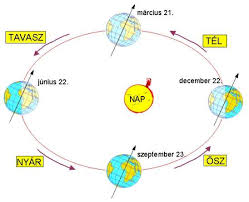 Mikor születtél, mely évszakban? Jellemző-e rád? Beszélgetés kezdeményezése, a tudásszint felmérése a témában.Miért váltakoznak az évszakok? Problémafelvető kérdés.A Naprendszer mozgásainak elemzése, főleg a keringés.http://videa.hu/videok/origo/tudomany-technika/nap-fold-es-az-evszakok-nyar-sSKE8mE25hGBaDAvFigyeld meg az animációt, angol a magyarázó szöveg, mit értesz meg mégis belőle?Szereplők a Föld és a Nap.- milyen mozgást végeznek? - hogy nevezzük a külső tengely körüli mozgást?- milyen irányból - milyen irányban?- mennyi idő múlva térnek az eredeti állásba?- egyenesen áll-e a tengelye?- hogyan változik a hajlásszög?- hogyan érik a sugarak a Föld felszínét az északi és déli féltekén?Válaszok: hely és helyzetváltoztató mozgások (keringés és forgás) keringés, nyugat-kelet                 365 és egy negyed nap,(1 év), nem, váltakozva, a Ráktérítő és a Baktérítő között felváltva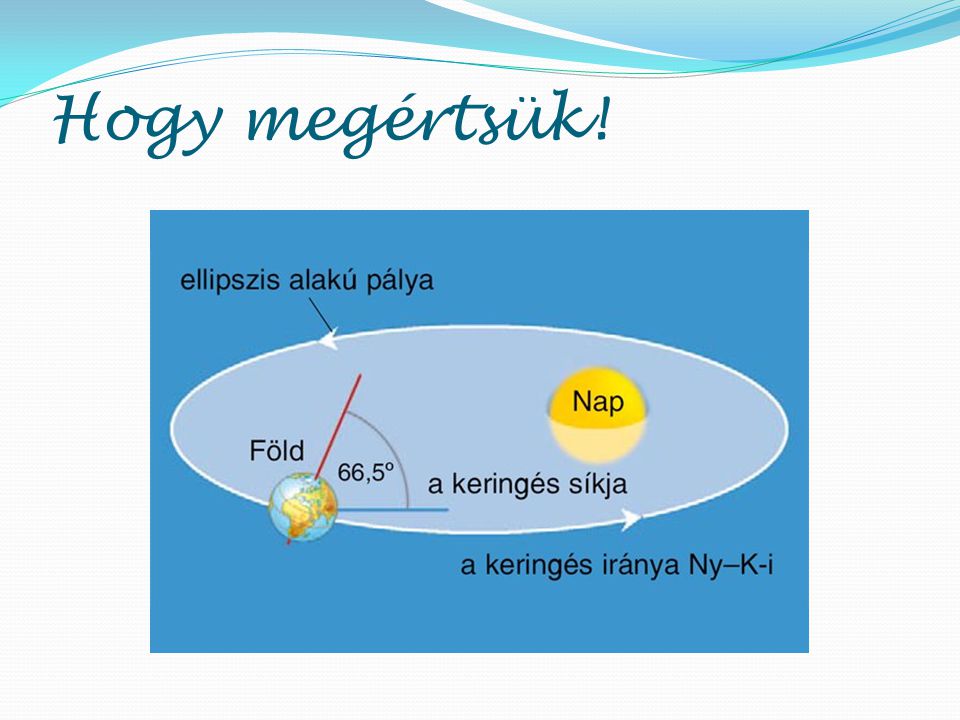 Erről a változásról szól Búth Emilía Jön a tavasz, megy a tél című versében.Felolvassuk.Majd minden szót a következő pajti olvas, így még jobban kénytelenek egymásra figyelni és közben memorizálják is.Akinek kedve van, le is rajzolhatja a szeretett évszakát.